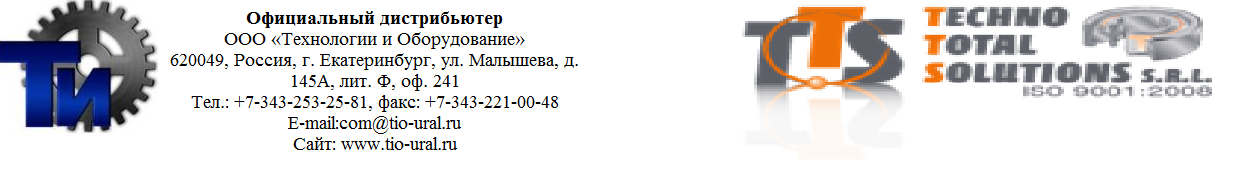 ВЫСОКОТОЧНЫЙ ПЕРЕКРЕСТНЫЙ РОЛИКОПОДШИПНИКОписание изделияДанный тип подшипника состоит из тел качения с крестообразным монтажом, в котором каждое тело качения перпендикулярно смежному. Тела качения расположены в притертой дорожке качения в виде V-образного профиля под углом 90и разделены пластиковыми разделителями. 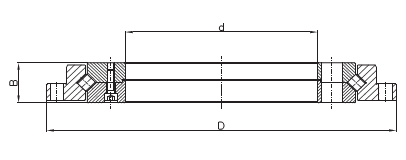 Благодаря данной сборке подшипник может выдерживать радиальные и осевые нагрузки с осевой нагрузкой с обеих сторон и опрокидывающие моменты. Он также характеризуется высокой жесткостью благодаря прочности внутреннего и наружного колец.Он главным образом используется для особых целей, таких как шарнирные соединения и поворотные устройства промышленных роботов (человекоподобных роботов), поворотные столы станков, медицинские приборы, измерительные машины, полупроводниковое производственное оборудование.Некоторые сферы применения:станки, позиционирующие и поворотные столыпогрузочно-разгрузочные работы, суставы роботовВарианты конструкции:бессепараторныйсо встроенным крепежным фланцемпо чертежам заказчикаwww.tts-europe.com	Тел.+390523579495	Факс+390523570416	ИНН:02186570186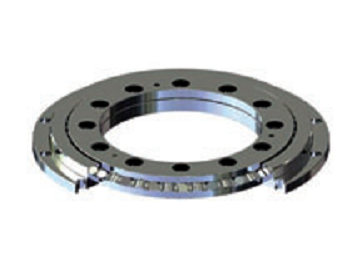 Размеры изделияммммммdDBМин. значение709010Макс. значение40050046